You and your child’s privacy DET values the privacy of every individual and is committed to protecting all personal and health information we collect. In Victoria, the laws that set privacy requirements are the Health Records Act 2001 and the Privacy and Data Protection Act 2014. These laws set out what we must do when we collect, use, handle and destroy personal and health information. Information collected under the Primary School Nursing Program must only be used or disclosed for the purposes described in the Primary School Nursing Program Information Package. It cannot be used or disclosed for any other purpose without your consent unless it is required or permitted by law, for example where there is a serious threat to health, safety or welfare. How can I access this information? You may access the information held by the school nurse or DET. For more information about requesting access to, or correction of yours or your child’s personal information that is collected, please contact the School Nursing Manager at your local DET office listed on the back page of this form. If you would like to request access to or correction of any information the school collects, please contact the school or refer to its privacy policy for further information. Find out more You can find out more information about how the DET handles the personal and health information it collects from its privacy policy which is available on its website at http://www.education.vic.gov.au/Pages/ privacy.aspxPRIMARY SCHOOL NURSE MANAGER CONTACT INFORMATION COUNTRY AREA OFFICES Ballarat Office swvr@edumail.vic.gov.au Phone: 1300 333 232 Benalla Office nevr@edumail.vic.gov.au Phone: 1300 333 231 Bendigo Office nwvr@edumail.vic.gov.au Phone: 1300 338 691 Geelong Office swvr@edumail.vic.gov.au Phone: 1300 333 232 Moe Office sevr@edumail.vic.gov.au Phone: 1300 338 738METROPOLITAN AREA OFFICES Coburg Office nwvr@edumail.vic.gov.au Phone: 1300 338 691 Dandenong Office sevr@edumail.vic.gov.au Phone: 1300 338 738 Footscray Office swvr@edumail.vic.gov.au Phone: 1300 333 232 Glen Waverley Office nevr@edumail.vic.gov.au Phone: 1300 333 231 Greensborough Office nwvr@edumail.vic.gov.au Phone: 1300 338 691 Keilor Office swvr@edumail.vic.gov.au Phone: 1300 333 232IF YOU REQUIRE URGENT SUPPORT OR ASSISTANCE, PLEASE CONTACT:Lifeline13 11 14www.lifeline.org.au Parentline1300 30 1300www.parentline.com.au Beyondblue1300 22 4636www.beyondblue.org.au Homelessness Support1800 825 955http://services.dhhs.vic.gov.au/getting-help Family Violence Support1800 015 188www.safesteps.org.au Food Security Supportwww.askizzy.org.au/food Gambling Support1800 858 858  www.gamblershelp.com.au Drug and Alcohol Support1800 888 236www.directline.org.auYou and your child’s privacyDET values the privacy of every individual and is committed to protecting all personal and health information we collect.In Victoria, the laws that set privacy requirements are the Health Records Act 2001 and the Privacy and Data Protection Act 2014. These laws set out what we must do when we collect, use, handle and destroy personal and health information.Information collected under the PrimarySchool Nursing Program must only be used or disclosed for the purposes described in the Primary School Nursing ProgramInformation Package. It cannot be used or disclosed for any other purpose without your consent unless it is required or permitted by law, for example where there is a serious threat to health, safety or welfare.How can I access this information?You may access the information held by the school nurse or DET.For more information about requesting access to, or correction of yours or your child’s personal information that is collected, please contact the School Nursing Manager at your local DET office listed on the back page of this form. If you would like to request access to or correction of any information the school collects, please contact the school or refer to its privacy policy for further information.Find out moreYou can find out more information about how the DET handles the personal and health information it collects from its privacy policy which is available on its website at http://www.education.vic.gov.au/Pages/privacy.aspx   Published byDepartment of Education and TrainingMelbourneNovember 2018 (Revised)© State of Victoria18-0211THE PRIMARY SCHOOL NURSING PROGRAM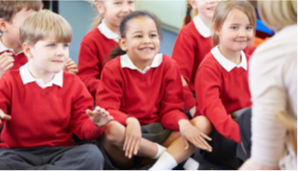 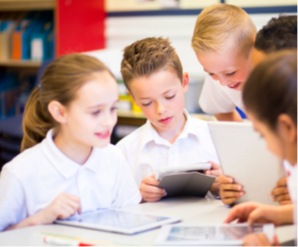 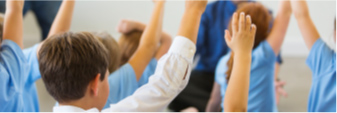 THE PRIMARY SCHOOL NURSING PROGRAMThe Primary School Nursing Program is a free service offered by the Department of Education and Training (DET). It is available to all children attending government primary schools, English Language Centre Schools, Catholic and independent schools, in Victoria. It is part of a range of health and support services for school students and their families. The aim of the program is to promote child health and wellbeing and to assist in the early identification of children with potential health related difficulties.THE PROGRAM OFFERS FAMILIES AND CARE GIVERS:an assessment of any concerns you may have regarding your child’s health and wellbeing advice and information about your child’s health, and referral to other services if neededadvice, information and support for families and school communities to promote the health and wellbeing of children and families.THE PREP HEALTH ASSESSMENTA health assessment is offered to all children in their first year of primary school. Your child’s school will provide you with an information package containing an information brochure on the Primary School Nursing Program and the School Entrant Health Questionnaire (SEHQ). You are asked to give information about your child’s health history and any concerns you may have about your child’s health. The SEHQ will provide important information about your child’s health so that the nurse can make an effective health assessment. If your child needs a brief further assessment, such as a vision or hearing test, the nurse will see him or her at school.Your child cannot receive a health assessment under the Primary School Nursing Program without your consent.AFTER THE HEALTH ASSESSMENTIf the nurse has concerns about your child’s health after assessing your child, the nurse may contact you. The nurse may suggest referring your child to be assessed or treated by another health professional or agency. A report will be sent to you, outlining the outcome of your child’s assessment, if required.HEALTH ASSESSMENT FOR OLDER CHILDREN (GRADES 1 – 6)If you or your child’s teachers have concerns about your child’s health, you can ask for the Primary School Nurse to review your child. Referral forms are available at your child’s school or you can contact the school nurse directly at the closest DET regional office listed on the back page of this brochure.HEALTH ASSESSMENT FOR CHILDREN AT ENGLISH LANGUAGE CENTRE SCHOOLS OR NEWLY ARRIVEDA health assessment may also be offered to the following children:all children attending English Language Centre schoolsany primary school children who have recently arrived in Victoria from residing overseas.IMPORTANT PRIVACY INFORMATIONWhy should I give this information?This information is important in providing support for your child. It helps:the school nurse understand any worries you may have about your child’s healththe school understand how your child’s health may affect his or her learning.Do I have to provide this information?It is your choice whether or not to provide this information.What will the information I provide be used for?Information collected under the Primary School Nursing Program will be used to:identify your child’s health needstailor help based on your child’s individual needsmanage, plan, improve and evaluate the delivery of school health and educational services.This information is also used to study the health of all children starting school in Victoria, and will be used for research and statistical purposes. When the information is used in this way, identifying information about you, your child or your family is removed to ensure your personal and health information is protected.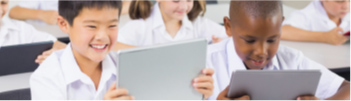 